В рамках акции "Безопасный путь. Лето 2.0"
Воспитанники МБДОУ Детский сад 28 Мустаев Даниэль и Хайруллина Сабрина участвуют в челлендж-марафоне рисунков на асфальте
" Дорожные приключения"
#мойновыйдорожныйзнакуфа
#дорожныеприключенияуфа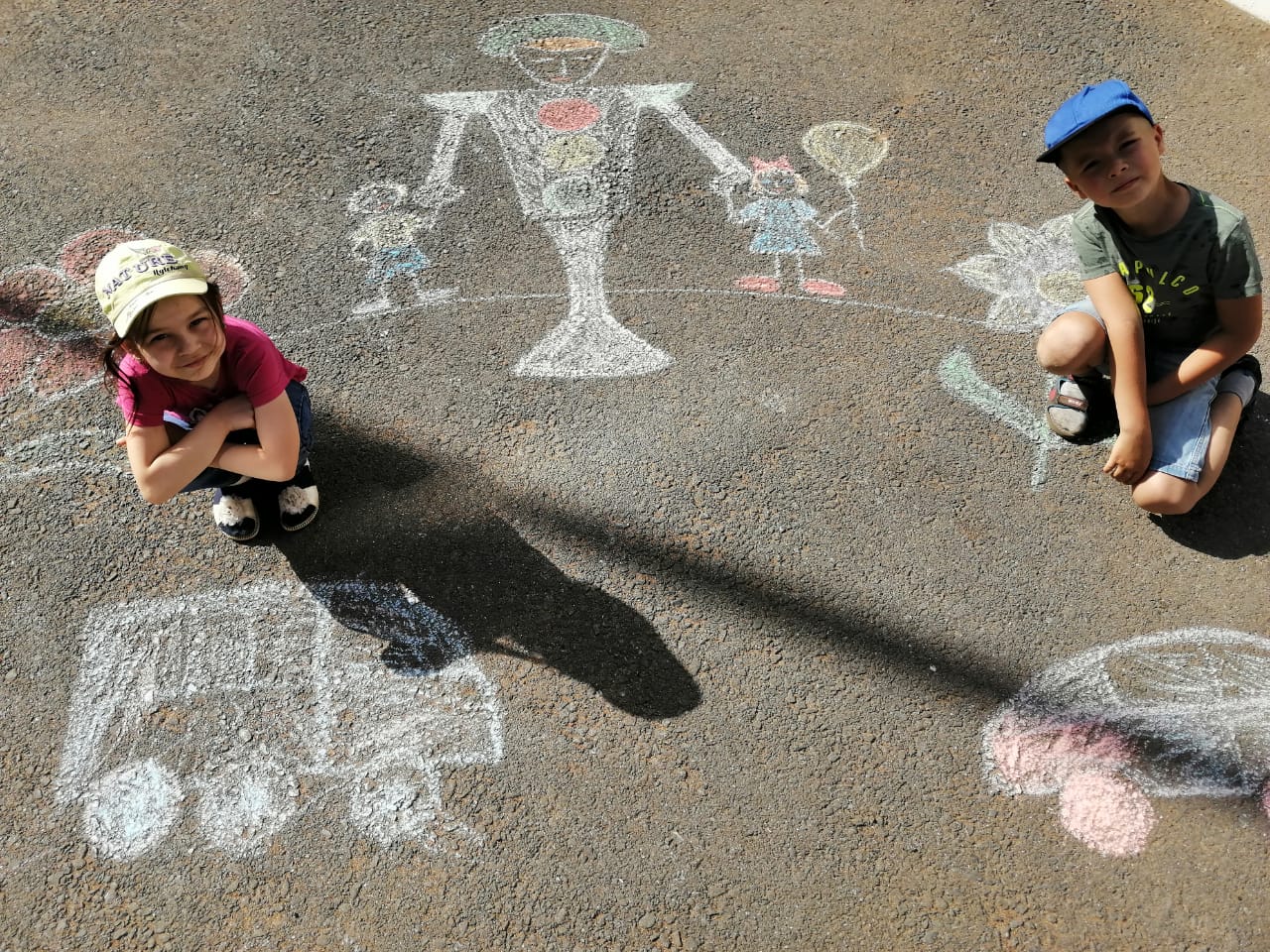 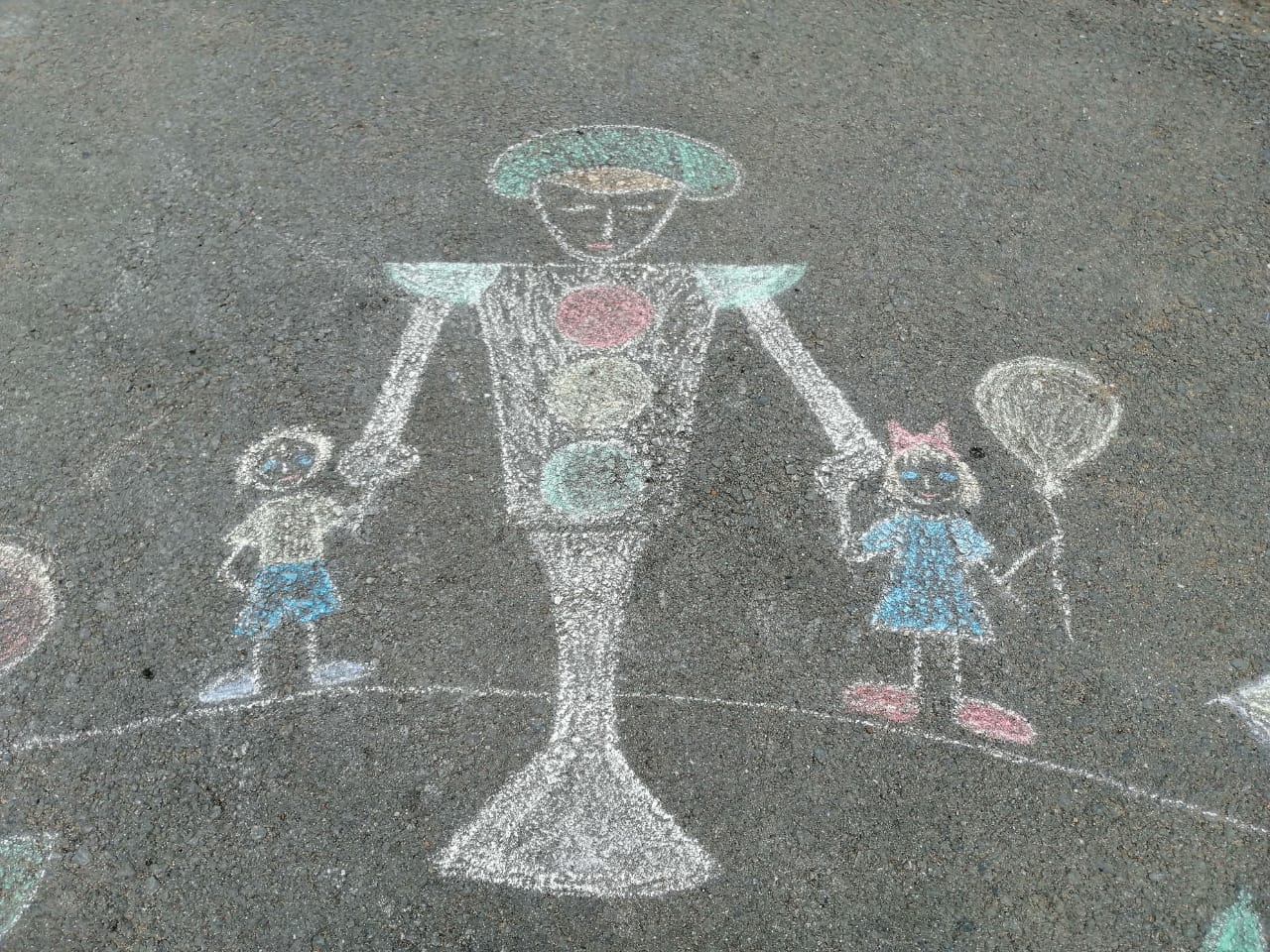 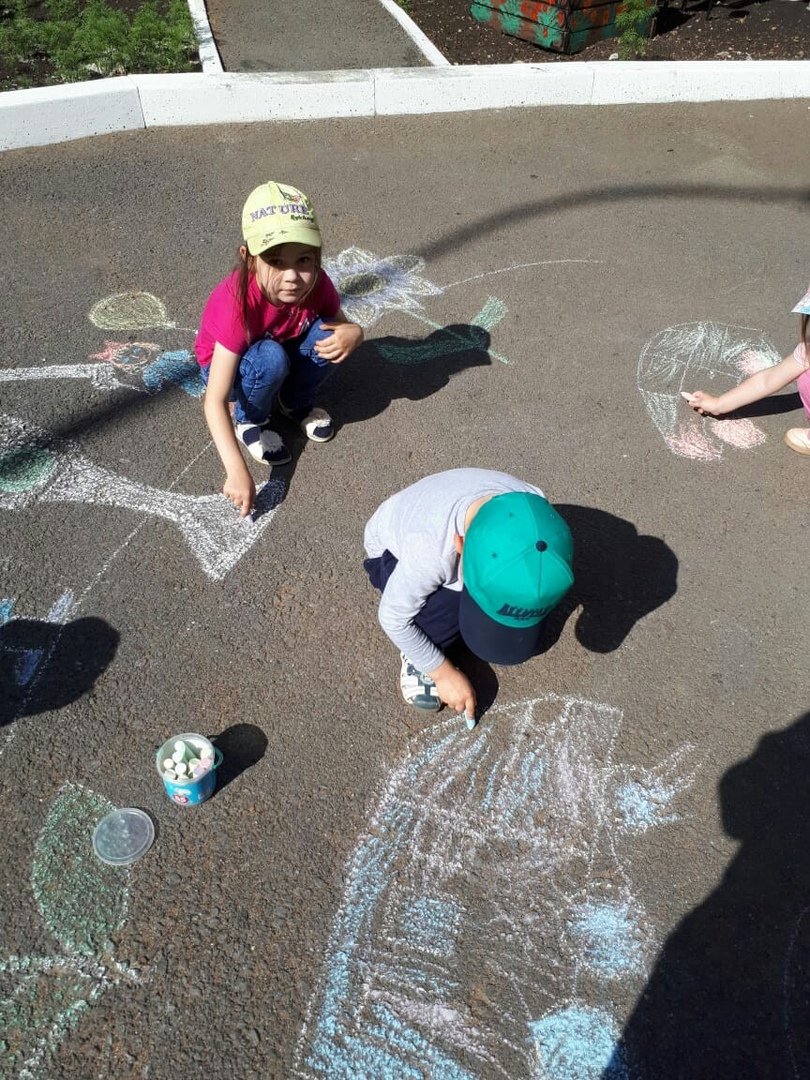 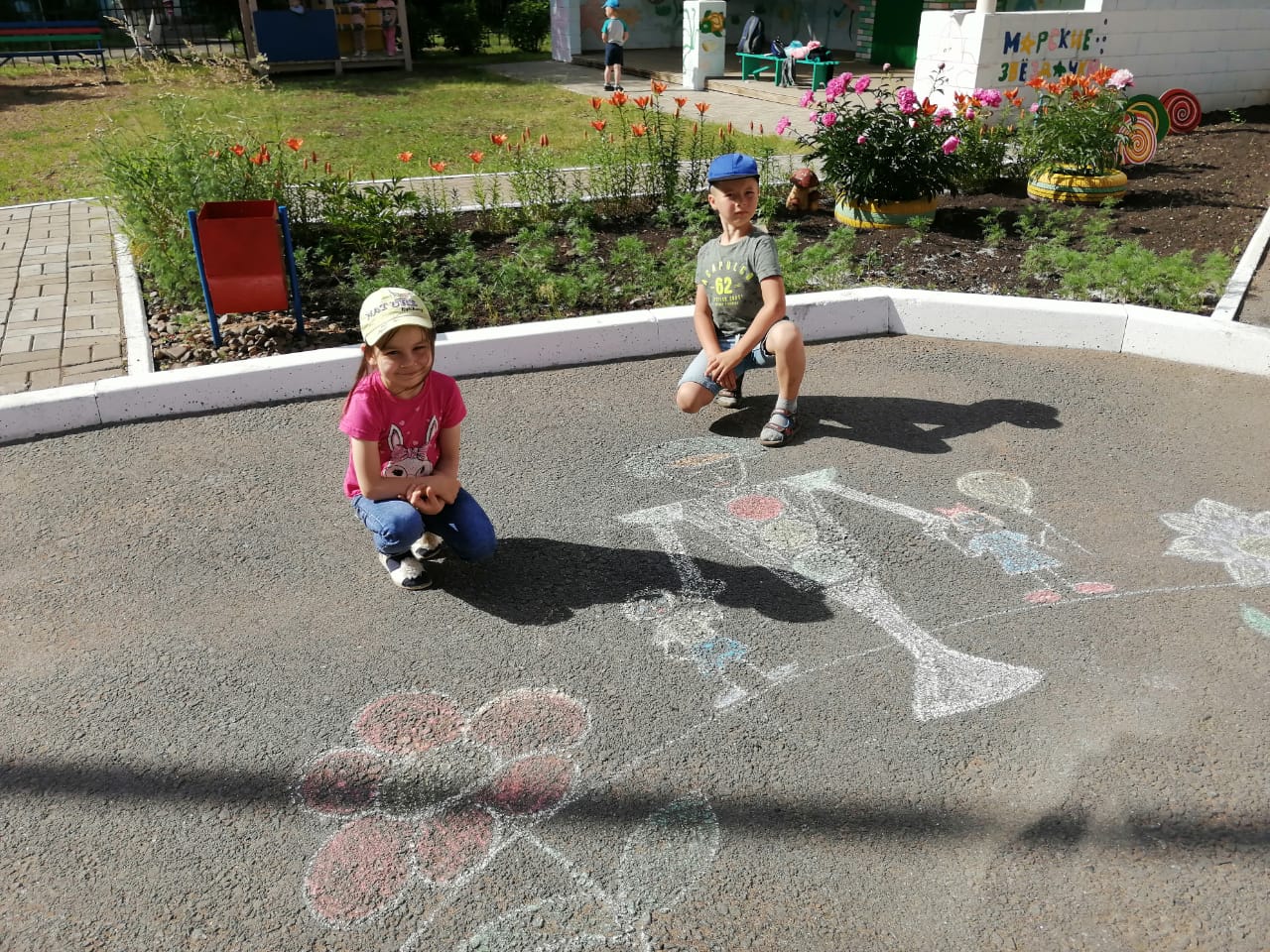 